【申込先】〒０７０－８５２５　旭川市７条通９丁目　旭川市新総合庁舎２階旭川市 福祉保険部 障害福祉課 障害事業係TEL：０１６６－２５－６４７６　　FAX：０１６６－２９－６４０４メール:syougaifukusi@city.asahikawa.hokkaido.jpこども手話講座　参加申込書※内容はどの会場も同じです。こども手話講座ホームページ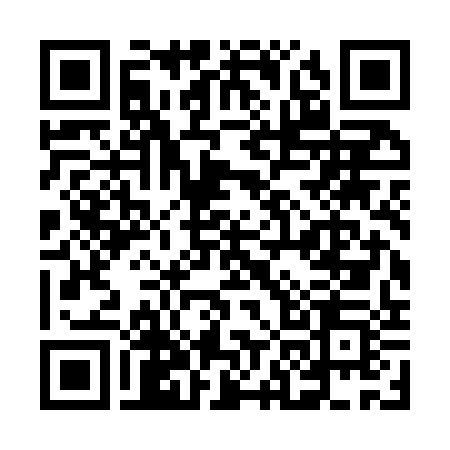 （Ｅメールでのお申込みも可能です）開催日時場所参加希望（○を付けてください）申込締切日1月13日（土）11時～末広図書館1月8日（月）1月14日（日）11時～東光図書館1月9日（火）1月20日（土）11時～中央図書館1月15日（月）1月21日（日）11時～永山図書館1月16日（火）2月10日（土）11時～神楽図書館2月5日（月）参加者名（お子様）年齢（お子様）参加者名（保護者様）住所保護者連絡先（TEL）（例）　旭川　太郎6歳（小１）旭川　花子７条通９丁目26-1111